Рабочий лист к уроку литературного чтенияпо произведению В.Ф. Одоевского «Мороз Иванович»Фамилия, имя_______________________________________________________________________Проверка д/з.Расположите пункты плана сказки “Морозко” в правильном порядке.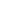 Сравнение сказок.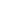 Вставьте пропущенные слова.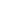 Наказание жадной старухи и её дочери.Старухина дочь отправляется в лес за богатствами.Жизнь трудолюбивой падчерицы со злой мачехой.Возвращение стариковой дочери с богатыми подарками домой.Изгнание падчерицы в зимний лес.Пункты для сравнения«Морозко»«Мороз Иванович»ОбщееГероиниВолшебные персонажиКак героини попадают в лесКто или что  встречается на пути героинь? (Волшебные предметы)Характеристика героиньКонцовкаОценка за урок 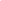 Баллы за урок 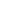 